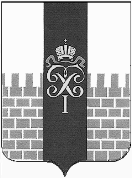 МЕСТНАЯ АДМИНИСТРАЦИЯ МУНИЦИПАЛЬНОГО ОБРАЗОВАНИЯ ГОРОД ПЕТЕРГОФ_____________________________________________________________________________ПОСТАНОВЛЕНИЕот    «  21 »     марта        2017 г.	                                                                                     № 32       В соответствии с Бюджетным  кодексом  Российской Федерации, Положением о бюджетном процессе в муниципальном образовании город Петергоф, Постановлением местной администрации муниципального образования город Петергоф  № 150 от 26.09.2013 года  «Об утверждении  Положения о Порядке разработки, реализации и оценки эффективности муниципальных программ и о Порядке  разработки и реализации ведомственных целевых программ и  планов по непрограммным расходам местного бюджета МО  город Петергоф», местная администрация муниципального образования город Петергоф.ПОСТАНОВЛЯЕТ:1.Внести изменения в постановление местной администрации муниципального образования город Петергоф от 31.12.2016 г № 148 «Об утверждении  ведомственной  целевой  программы мероприятий, направленной на решение вопроса местного значения «Обустройство, содержание и уборка территорий детских и спортивных площадок; выполнение оформления к праздничным мероприятиям на территории муниципального образования город Петергоф» на 2017 год (далее- Постановление) изложив Постановление в новой редакции. 2.Приложения № 1,№2,№2-1,№2-2,№3,№4,№5,№6,№7 к ведомственной целевой программе оставить без изменений.3. Настоящее Постановление вступает  в  силу  с  момента  его официального опубликования.4. Контроль за исполнением  настоящего постановления оставляю за собой.Глава местной администрациимуниципального образования город Петергоф                                                                                                   А.В. ШифманВЕДОМСТВЕННАЯ ЦЕЛЕВАЯ   ПРОГРАММАмероприятий, направленная на решение вопроса местного значения «Обустройство, содержание и уборка территорий детских и спортивных площадок; выполнение оформления к праздничным мероприятиям на территории муниципального образования город Петергоф» на 2017 год 1. Цели и задачи программы: - создание благоприятных условий для отдыха и занятий спортом  жителей           - улучшение экологической обстановки          -улучшение эстетического восприятия окружающей среды         - улучшение внешнего облика территории муниципального образования г. Петергоф         2.Заказчик программы (ответственный исполнитель):Местная  администрация  муниципального образования город  Петергоф (отдел  городского  хозяйства).3. Ожидаемые конечные результаты реализации целевой программы: 1. Уборка территорий детских и спортивных площадок- 3303,12 кв.м.2.Обустройство, содержание и ремонт детских и спортивных площадок – 115 шт.: - Приобретение, доставка и установка игрового оборудования на детских и спортивных площадках  - 19 площадок,62 единицы оборудования. - Устройство основания площадки из наливного бесшовного покрытия из каучуковой  крошки – 2530 м2.3.Организация замены песка в детских песочницах (с  вывозом и утилизацией непригодного  песка) – 160,5 м.куб.4.Изготовление смет- услуга.5.Изготовление ,доставка и монтаж информационных стендов на детских и спортивных площадок – 8шт.6.Разработка проектно-сметной документации : обустройство детской площадки по адресу: г.Петергоф, ул.Воровского,д.2 – услуга.7. Расчет стоимости на демонтаж новогоднего украшения  фасада здания по адресу: г.Петергоф, ул. Самсониевская,д.3- услуга.         4. Сроки реализации целевой программы: I –IV  квартал  2017 г.5.Перечень мероприятий целевой программы, ожидаемые конечные результаты реализации и необходимый объём финансирования:Приложение № 2-3к Ведомственной целевой программеУтверждаю                                                                                                                       Глава МАМО г. Петергоф__________________А.В. ШифманРасчет стоимости
устройства основания площадки из наливного бесшовного покрытия из каучуковой крошки на площадках, расположенных по адресу: г.Петергоф  Бобыльская дорога,д.57, ул.Жарновецкого,д.6, Гостилицкое шос,д.7/1, ул. Чичеринская,д.3/1-3/2Главный специалист  ОГХ                     Л.Г. Ярышкина                                      Главный специалист ОГХ                       Л.Г.ЯрышкинаПриложение № 3-1к Ведомственной целевой программеУтверждаю                                                                                                                       Глава МАМО г. Петергоф__________________А.В. Шифман                                                                    Список песочниц                                                                          Главный специалист ОГХ                       Л.Г.Ярышкина         «О внесении изменений в постановление местной администрации муниципального образования г.Петергоф от 31.12.2016 г № 148 «Об утверждении ведомственной целевой программы мероприятий, направленной на решение вопроса местного значения «Обустройство, содержание и уборка территорий детских и спортивных площадок; выполнение оформления к праздничным мероприятиям на территории муниципального образования город Петергоф» на 2017 г.      Приложение к Постановлению МА МО город Петергоф                     № 32        от 21.03. 2017 г. УтверждаюГлава местной администрацииМО г.Петергоф_____________ А.В.ШифманМ.П.№Наименование направления расходов непрограммные расходы местного бюджетаНаименование мероприятияНаименование направления расходов непрограммные расходы местного бюджетаНаименование мероприятияОжидаемые конечные результатыОжидаемые конечные результатыСрок реализации мероприятияНеобходимый объем финансирования(тыс.руб.)Примечание№Наименование направления расходов непрограммные расходы местного бюджетаНаименование мероприятияНаименование направления расходов непрограммные расходы местного бюджетаНаименование мероприятияЕд.изм.Кол-воСрок реализации мероприятияНеобходимый объем финансирования(тыс.руб.)Примечание1Уборка территорий детских и спортивных  площадок:ул. Средняя,12-14 -ул. ул. Пригородная, д.146ул. Троицкая, д.15бБобыльская дорога, д. 57 корп.1Луизино, напротив д.48Уборка территорий детских и спортивных  площадок:ул. Средняя,12-14 -ул. ул. Пригородная, д.146ул. Троицкая, д.15бБобыльская дорога, д. 57 корп.1Луизино, напротив д.48м23303,12I-IV кв.370,5Приложение №12Обустройство, содержание и ремонт детских и спортивных площадокОбустройство, содержание и ремонт детских и спортивных площадокшт.115I-IV кв.12127,7Приложения№2; №2-1; № 2-2; 2-3, 2-43Организация замены песка в  детских песочницах (с  вывозом и утилизацией непригодного  песка)Организация замены песка в  детских песочницах (с  вывозом и утилизацией непригодного  песка)м3160,5II кв.578,4Приложения № 3; № 3-14Изготовление смет (1% от сметной стоимости работ)Изготовление смет (1% от сметной стоимости работ)услуга1I-IV кв.9,6Приложение №45Изготовление, доставка и монтаж информационных стендов на детских  и спортивных площадкахИзготовление, доставка и монтаж информационных стендов на детских  и спортивных площадкахшт.8I-IV кв.139,7Приложение №56Разработка проектно-сметной документации : обустройство детской площадки по адресу: г.Петергоф, ул.Воровского,д.2Разработка проектно-сметной документации : обустройство детской площадки по адресу: г.Петергоф, ул.Воровского,д.2услуга1I-IV кв.282,7Приложение №67Оформление к праздничным мероприятиям территорий МО г.ПетергофОформление к праздничным мероприятиям территорий МО г.Петергофуслуга1I кв.16,6Приложение №7ИтогоИтого13525,2Приложение №1Приложение №1Приложение №1Расчет стоимости на выполнение работ по уборке детских и спортивных площадок.Расчет стоимости на выполнение работ по уборке детских и спортивных площадок.Расчет стоимости на выполнение работ по уборке детских и спортивных площадок.Расчет стоимости на выполнение работ по уборке детских и спортивных площадок.Расчет стоимости на выполнение работ по уборке детских и спортивных площадок.Расчет стоимости на выполнение работ по уборке детских и спортивных площадок.Расчет стоимости на выполнение работ по уборке детских и спортивных площадок.Приложение №2Приложение №2Приложение №2Локальная смета на ремонт и содержание детских и спортивных площадок на территории МО город Петергоф в 2017 году.Локальная смета на ремонт и содержание детских и спортивных площадок на территории МО город Петергоф в 2017 году.Локальная смета на ремонт и содержание детских и спортивных площадок на территории МО город Петергоф в 2017 году.Локальная смета на ремонт и содержание детских и спортивных площадок на территории МО город Петергоф в 2017 году.Локальная смета на ремонт и содержание детских и спортивных площадок на территории МО город Петергоф в 2017 году.Локальная смета на ремонт и содержание детских и спортивных площадок на территории МО город Петергоф в 2017 году.Локальная смета на ремонт и содержание детских и спортивных площадок на территории МО город Петергоф в 2017 году.Приложение № 2-1Приложение № 2-1Приложение № 2-1Список адресов детских площадок на 2017 год.Список адресов детских площадок на 2017 год.Список адресов детских площадок на 2017 год.Список адресов детских площадок на 2017 год.Список адресов детских площадок на 2017 год.Список адресов детских площадок на 2017 год.Список адресов детских площадок на 2017 год.Приложение №2-2Приложение №2-2Приложение №2-2Список адресов спортивных площадок на 2017 год.Список адресов спортивных площадок на 2017 год.Список адресов спортивных площадок на 2017 год.Список адресов спортивных площадок на 2017 год.Список адресов спортивных площадок на 2017 год.Список адресов спортивных площадок на 2017 год.Список адресов спортивных площадок на 2017 год.Приложение №2-3 Приложение №2-3 Приложение №2-3 Расчет стоимости устройства основания площадки из наливного бесшовного покрытия из каучуковой крошки на площадках, расположенных по адресу: г.Петергоф  Бобыльская дорога,д.57, ул.Жарновецкого,д.6 ,Гостилицкое шос.,д7/1, ул.Чичеринская,д.д.3/1-3/2Расчет стоимости устройства основания площадки из наливного бесшовного покрытия из каучуковой крошки на площадках, расположенных по адресу: г.Петергоф  Бобыльская дорога,д.57, ул.Жарновецкого,д.6 ,Гостилицкое шос.,д7/1, ул.Чичеринская,д.д.3/1-3/2Расчет стоимости устройства основания площадки из наливного бесшовного покрытия из каучуковой крошки на площадках, расположенных по адресу: г.Петергоф  Бобыльская дорога,д.57, ул.Жарновецкого,д.6 ,Гостилицкое шос.,д7/1, ул.Чичеринская,д.д.3/1-3/2Расчет стоимости устройства основания площадки из наливного бесшовного покрытия из каучуковой крошки на площадках, расположенных по адресу: г.Петергоф  Бобыльская дорога,д.57, ул.Жарновецкого,д.6 ,Гостилицкое шос.,д7/1, ул.Чичеринская,д.д.3/1-3/2Расчет стоимости устройства основания площадки из наливного бесшовного покрытия из каучуковой крошки на площадках, расположенных по адресу: г.Петергоф  Бобыльская дорога,д.57, ул.Жарновецкого,д.6 ,Гостилицкое шос.,д7/1, ул.Чичеринская,д.д.3/1-3/2Расчет стоимости устройства основания площадки из наливного бесшовного покрытия из каучуковой крошки на площадках, расположенных по адресу: г.Петергоф  Бобыльская дорога,д.57, ул.Жарновецкого,д.6 ,Гостилицкое шос.,д7/1, ул.Чичеринская,д.д.3/1-3/2Расчет стоимости устройства основания площадки из наливного бесшовного покрытия из каучуковой крошки на площадках, расположенных по адресу: г.Петергоф  Бобыльская дорога,д.57, ул.Жарновецкого,д.6 ,Гостилицкое шос.,д7/1, ул.Чичеринская,д.д.3/1-3/2Приложение №2-4 Приложение №2-4 Приложение №2-4 Расчет стоимости на  доставку и  установку оборудования на детских и спортивных площадках.Расчет стоимости на  доставку и  установку оборудования на детских и спортивных площадках.Расчет стоимости на  доставку и  установку оборудования на детских и спортивных площадках.Расчет стоимости на  доставку и  установку оборудования на детских и спортивных площадках.Расчет стоимости на  доставку и  установку оборудования на детских и спортивных площадках.Расчет стоимости на  доставку и  установку оборудования на детских и спортивных площадках.Расчет стоимости на  доставку и  установку оборудования на детских и спортивных площадках.Приложение №3 Приложение №3 Приложение №3 Локальная смета на организацию замены песка в детских песочницах.Локальная смета на организацию замены песка в детских песочницах.Локальная смета на организацию замены песка в детских песочницах.Локальная смета на организацию замены песка в детских песочницах.Локальная смета на организацию замены песка в детских песочницах.Локальная смета на организацию замены песка в детских песочницах.Локальная смета на организацию замены песка в детских песочницах.Приложение №3-1 Приложение №3-1 Приложение №3-1 Список песочниц.Список песочниц.Список песочниц.Список песочниц.Список песочниц.Список песочниц.Список песочниц.Приложение №4 Приложение №4 Приложение №4 Расчет стоимости изготовления сметной документации на содержание и ремонт детских и спортивных площадок.Расчет стоимости изготовления сметной документации на содержание и ремонт детских и спортивных площадок.Расчет стоимости изготовления сметной документации на содержание и ремонт детских и спортивных площадок.Расчет стоимости изготовления сметной документации на содержание и ремонт детских и спортивных площадок.Расчет стоимости изготовления сметной документации на содержание и ремонт детских и спортивных площадок.Расчет стоимости изготовления сметной документации на содержание и ремонт детских и спортивных площадок.Расчет стоимости изготовления сметной документации на содержание и ремонт детских и спортивных площадок.Приложение №5 Приложение 5-1            Приложение №5 Приложение 5-1            Приложение №5 Приложение 5-1            Расчет стоимости изготовления, доставки и монтажа информационных стендов на детских и спортивных  площадках, расположенных на территории МО г.ПетергофСписок площадок для установки информационных стендовРасчет стоимости изготовления, доставки и монтажа информационных стендов на детских и спортивных  площадках, расположенных на территории МО г.ПетергофСписок площадок для установки информационных стендовРасчет стоимости изготовления, доставки и монтажа информационных стендов на детских и спортивных  площадках, расположенных на территории МО г.ПетергофСписок площадок для установки информационных стендовРасчет стоимости изготовления, доставки и монтажа информационных стендов на детских и спортивных  площадках, расположенных на территории МО г.ПетергофСписок площадок для установки информационных стендовРасчет стоимости изготовления, доставки и монтажа информационных стендов на детских и спортивных  площадках, расположенных на территории МО г.ПетергофСписок площадок для установки информационных стендовРасчет стоимости изготовления, доставки и монтажа информационных стендов на детских и спортивных  площадках, расположенных на территории МО г.ПетергофСписок площадок для установки информационных стендовРасчет стоимости изготовления, доставки и монтажа информационных стендов на детских и спортивных  площадках, расположенных на территории МО г.ПетергофСписок площадок для установки информационных стендовПриложение №6 Приложение №7Приложение №6 Приложение №7Приложение №6 Приложение №7Расчет стоимости изготовления проектно-сметной документации: Обустройство детской площадки по адресу: г.Петергоф, ул.Воровского,д.2Расчет стоимости на демонтаж новогоднего украшения фасада здания по адресу: г.Петергоф, ул.Самсониевская,д.3Расчет стоимости изготовления проектно-сметной документации: Обустройство детской площадки по адресу: г.Петергоф, ул.Воровского,д.2Расчет стоимости на демонтаж новогоднего украшения фасада здания по адресу: г.Петергоф, ул.Самсониевская,д.3Расчет стоимости изготовления проектно-сметной документации: Обустройство детской площадки по адресу: г.Петергоф, ул.Воровского,д.2Расчет стоимости на демонтаж новогоднего украшения фасада здания по адресу: г.Петергоф, ул.Самсониевская,д.3Расчет стоимости изготовления проектно-сметной документации: Обустройство детской площадки по адресу: г.Петергоф, ул.Воровского,д.2Расчет стоимости на демонтаж новогоднего украшения фасада здания по адресу: г.Петергоф, ул.Самсониевская,д.3Расчет стоимости изготовления проектно-сметной документации: Обустройство детской площадки по адресу: г.Петергоф, ул.Воровского,д.2Расчет стоимости на демонтаж новогоднего украшения фасада здания по адресу: г.Петергоф, ул.Самсониевская,д.3Расчет стоимости изготовления проектно-сметной документации: Обустройство детской площадки по адресу: г.Петергоф, ул.Воровского,д.2Расчет стоимости на демонтаж новогоднего украшения фасада здания по адресу: г.Петергоф, ул.Самсониевская,д.3Расчет стоимости изготовления проектно-сметной документации: Обустройство детской площадки по адресу: г.Петергоф, ул.Воровского,д.2Расчет стоимости на демонтаж новогоднего украшения фасада здания по адресу: г.Петергоф, ул.Самсониевская,д.3Наименование услугиЕд.изм.Стоимость  за ед.,  с НДС,   руб.  Кол-воСтоимость, руб.Устройство основания из наливного бесшовного покрытия из каучуковой крошким22800,4025307085000,00                                                                                                              Приложение № 2-4 к Ведомственной                                                                                                              целевой  программе                                                                                                              Приложение № 2-4 к Ведомственной                                                                                                              целевой  программе                                                                                                              Приложение № 2-4 к Ведомственной                                                                                                              целевой  программе                                                                                                              Приложение № 2-4 к Ведомственной                                                                                                              целевой  программе                                                                                                              Приложение № 2-4 к Ведомственной                                                                                                              целевой  программе                                                                                                              Приложение № 2-4 к Ведомственной                                                                                                              целевой  программе                                                                                                              Приложение № 2-4 к Ведомственной                                                                                                              целевой  программе                                                                                                              Приложение № 2-4 к Ведомственной                                                                                                              целевой  программе                                                                                                              Приложение № 2-4 к Ведомственной                                                                                                              целевой  программе                                                                                                              Приложение № 2-4 к Ведомственной                                                                                                              целевой  программе                                                                                                              Приложение № 2-4 к Ведомственной                                                                                                              целевой  программе                                                                                                              Приложение № 2-4 к Ведомственной                                                                                                              целевой  программе                Утверждаю                Утверждаю                УтверждаюГлава МА МО г.ПетергофГлава МА МО г.ПетергофГлава МА МО г.ПетергофГлава МА МО г.ПетергофГлава МА МО г.Петергоф___________________ А.В.Шифман___________________ А.В.Шифман___________________ А.В.Шифман___________________ А.В.Шифман___________________ А.В.ШифманРасчет стоимости на приобретение, доставку и  установку игрового  оборудования на детских и спортивных площадкахРасчет стоимости на приобретение, доставку и  установку игрового  оборудования на детских и спортивных площадкахРасчет стоимости на приобретение, доставку и  установку игрового  оборудования на детских и спортивных площадкахРасчет стоимости на приобретение, доставку и  установку игрового  оборудования на детских и спортивных площадкахРасчет стоимости на приобретение, доставку и  установку игрового  оборудования на детских и спортивных площадкахРасчет стоимости на приобретение, доставку и  установку игрового  оборудования на детских и спортивных площадкахРасчет стоимости на приобретение, доставку и  установку игрового  оборудования на детских и спортивных площадкахРасчет стоимости на приобретение, доставку и  установку игрового  оборудования на детских и спортивных площадкахРасчет стоимости на приобретение, доставку и  установку игрового  оборудования на детских и спортивных площадкахРасчет стоимости на приобретение, доставку и  установку игрового  оборудования на детских и спортивных площадках№№Наименование товараНаименование товараНаименование товараЕд.изм.Ед.изм.Кол-воКол-воЦенаВсегоул.Юты Бондаровской, д.д.19/2-19/3ул.Юты Бондаровской, д.д.19/2-19/3ул.Юты Бондаровской, д.д.19/2-19/3ул.Юты Бондаровской, д.д.19/2-19/3ул.Юты Бондаровской, д.д.19/2-19/3ул.Юты Бондаровской, д.д.19/2-19/3ул.Юты Бондаровской, д.д.19/2-19/3ул.Юты Бондаровской, д.д.19/2-19/3ул.Юты Бондаровской, д.д.19/2-19/311Песочный дворик Песочный дворик Песочный дворик штшт1160 769,5060 769,5022Детский игровой комплекс Н г.=1,5(нерж.)Детский игровой комплекс Н г.=1,5(нерж.)Детский игровой комплекс Н г.=1,5(нерж.)штшт11112 650,00112 650,0033Качели средние для гибкой подвескиКачели средние для гибкой подвескиКачели средние для гибкой подвескиштшт1112 780,0012 780,0044Подвеска качели укороченная с сиденьем резиновымПодвеска качели укороченная с сиденьем резиновымПодвеска качели укороченная с сиденьем резиновымштшт116 450,006 450,0055Коврик резиновый на бетонном основанииКоврик резиновый на бетонном основанииКоврик резиновый на бетонном основанииштшт331 935,005 805,0066Качалка на пружине "Пчелка"Качалка на пружине "Пчелка"Качалка на пружине "Пчелка"штшт1118 750,0018 750,00ул.Шахматова, д.2/1ул.Шахматова, д.2/1ул.Шахматова, д.2/1ул.Шахматова, д.2/1ул.Шахматова, д.2/1ул.Шахматова, д.2/1ул.Шахматова, д.2/1ул.Шахматова, д.2/1ул.Шахматова, д.2/177Карусель Карусель Карусель штшт1131 500,0031 500,0088Качели средние для гибкой подвескиКачели средние для гибкой подвескиКачели средние для гибкой подвескиштшт1112 780,0012 780,0099Подвеска качели укороченная с сиденьем резиновымПодвеска качели укороченная с сиденьем резиновымПодвеска качели укороченная с сиденьем резиновымштшт116 450,006 450,001010Коврик резиновый на бетонном основанииКоврик резиновый на бетонном основанииКоврик резиновый на бетонном основанииштшт331 935,005 805,001111Детский игровой комплекс Н г.=1,5 (нерж.)Детский игровой комплекс Н г.=1,5 (нерж.)Детский игровой комплекс Н г.=1,5 (нерж.)штшт11112 650,00112 650,00ул.Суворовская,д.13ул.Суворовская,д.13ул.Суворовская,д.13ул.Суворовская,д.13ул.Суворовская,д.13ул.Суворовская,д.13ул.Суворовская,д.13ул.Суворовская,д.13ул.Суворовская,д.131212Качалка на пружине 2-х местная "Кораблик"Качалка на пружине 2-х местная "Кораблик"Качалка на пружине 2-х местная "Кораблик"штшт1130 150,0030 150,00ул.Дубинина,д.3ул.Дубинина,д.3ул.Дубинина,д.3ул.Дубинина,д.3ул.Дубинина,д.3ул.Дубинина,д.3ул.Дубинина,д.3ул.Дубинина,д.3ул.Дубинина,д.31313Песочный дворик Песочный дворик Песочный дворик штшт1160 769,5060 769,50ул.Ботаническая,д.18/4- ул. Чичеринская,д.5/2ул.Ботаническая,д.18/4- ул. Чичеринская,д.5/2ул.Ботаническая,д.18/4- ул. Чичеринская,д.5/2ул.Ботаническая,д.18/4- ул. Чичеринская,д.5/2ул.Ботаническая,д.18/4- ул. Чичеринская,д.5/2ул.Ботаническая,д.18/4- ул. Чичеринская,д.5/2ул.Ботаническая,д.18/4- ул. Чичеринская,д.5/2ул.Ботаническая,д.18/4- ул. Чичеринская,д.5/2ул.Ботаническая,д.18/4- ул. Чичеринская,д.5/21414Песочный дворик с горкой "Опушка"Песочный дворик с горкой "Опушка"Песочный дворик с горкой "Опушка"штшт11165 780,00165 780,001515Детский  игровой  комплекс Детский  игровой  комплекс Детский  игровой  комплекс штшт11700679,50700679,501616Качели средние для гибкой подвескиКачели средние для гибкой подвескиКачели средние для гибкой подвескиштшт1112 780,0012 780,001717Подвеска качели укороченная с сиденьем резиновымПодвеска качели укороченная с сиденьем резиновымПодвеска качели укороченная с сиденьем резиновымштшт116 450,006 450,001818Коврик резиновый на бетонном основанииКоврик резиновый на бетонном основанииКоврик резиновый на бетонном основанииштшт331 935,005 805,001919Брусья параллельные Брусья параллельные Брусья параллельные штшт119 600,009 600,00Гостилицкое шоссе, д.21/1Гостилицкое шоссе, д.21/1Гостилицкое шоссе, д.21/1Гостилицкое шоссе, д.21/1Гостилицкое шоссе, д.21/1Гостилицкое шоссе, д.21/1Гостилицкое шоссе, д.21/1Гостилицкое шоссе, д.21/1Гостилицкое шоссе, д.21/12020Детский игровой комплекс Н г.=1,5 (нерж.)Детский игровой комплекс Н г.=1,5 (нерж.)Детский игровой комплекс Н г.=1,5 (нерж.)штшт11151 545,00151 545,002121Песочный дворик с горкой "Белоснежка"Песочный дворик с горкой "Белоснежка"Песочный дворик с горкой "Белоснежка"штшт11192 750,00192 750,00Гостилицкое шоссе, д.23/1Гостилицкое шоссе, д.23/1Гостилицкое шоссе, д.23/1Гостилицкое шоссе, д.23/1Гостилицкое шоссе, д.23/1Гостилицкое шоссе, д.23/1Гостилицкое шоссе, д.23/1Гостилицкое шоссе, д.23/1Гостилицкое шоссе, д.23/12222Карусель Карусель Карусель штшт1131 500,0031 500,00ул.Бородачева,д.10ул.Бородачева,д.10ул.Бородачева,д.10ул.Бородачева,д.10ул.Бородачева,д.10ул.Бородачева,д.10ул.Бородачева,д.10ул.Бородачева,д.10ул.Бородачева,д.102323Карусель Карусель Карусель штшт1131 500,0031 500,00ул.Астрономическая,д.4ул.Астрономическая,д.4ул.Астрономическая,д.4ул.Астрономическая,д.4ул.Астрономическая,д.4ул.Астрономическая,д.4ул.Астрономическая,д.4ул.Астрономическая,д.4ул.Астрономическая,д.42424Детский игровой комплекс Детский игровой комплекс Детский игровой комплекс штшт11240 930,00240 930,002525Песочный дворик с горкой "Опушка"Песочный дворик с горкой "Опушка"Песочный дворик с горкой "Опушка"штшт11165 780,00165 780,002626Качели на стойках двойные металлКачели на стойках двойные металлКачели на стойках двойные металлштшт1123 595,0023 595,002727Подвеска качели с сиденьем резиновымПодвеска качели с сиденьем резиновымПодвеска качели с сиденьем резиновымштшт1112 150,0012 150,002828Подвеска качели с сиденьем резиновымПодвеска качели с сиденьем резиновымПодвеска качели с сиденьем резиновымштшт116 825,006 825,003939Коврик резиновый на бетонном основанииКоврик резиновый на бетонном основанииКоврик резиновый на бетонном основанииштшт661 935,0011 610,003030Детский спортивный комплекс Детский спортивный комплекс Детский спортивный комплекс штшт1183 250,0083 250,00ул.Чебышевская,д.1/1ул.Чебышевская,д.1/1ул.Чебышевская,д.1/1ул.Чебышевская,д.1/1ул.Чебышевская,д.1/1ул.Чебышевская,д.1/1ул.Чебышевская,д.1/1ул.Чебышевская,д.1/1ул.Чебышевская,д.1/13131Карусель Карусель Карусель штшт1131 500,0031 500,00ул.Ботаническая,д.3/3ул.Ботаническая,д.3/3ул.Ботаническая,д.3/3ул.Ботаническая,д.3/3ул.Ботаническая,д.3/3ул.Ботаническая,д.3/3ул.Ботаническая,д.3/3ул.Ботаническая,д.3/3ул.Ботаническая,д.3/33232Игровая панель "Такси"Игровая панель "Такси"Игровая панель "Такси"штшт1115 405,0015 405,003333Игровая панель ДПС "Такси"Игровая панель ДПС "Такси"Игровая панель ДПС "Такси"штшт1116 432,0016 432,003434Скамейка детская "ДПС"Скамейка детская "ДПС"Скамейка детская "ДПС"штшт1118 600,0018 600,00ул.Разводная,д.23ул.Разводная,д.23ул.Разводная,д.23ул.Разводная,д.23ул.Разводная,д.23ул.Разводная,д.23ул.Разводная,д.23ул.Разводная,д.23ул.Разводная,д.233535Детский игровой комплекс Н г.=1,5 (нерж.)Детский игровой комплекс Н г.=1,5 (нерж.)Детский игровой комплекс Н г.=1,5 (нерж.)штшт11112 650,00112 650,003636Коврик резиновый на бетонном основанииКоврик резиновый на бетонном основанииКоврик резиновый на бетонном основанииштшт331 935,005 805,003737Песочный дворик Песочный дворик Песочный дворик штшт1160 769,5060 769,50ул.Аврова,д.15Аул.Аврова,д.15Аул.Аврова,д.15Аул.Аврова,д.15Аул.Аврова,д.15Аул.Аврова,д.15Аул.Аврова,д.15Аул.Аврова,д.15Аул.Аврова,д.15А3838Качалка-балансир средняяКачалка-балансир средняяКачалка-балансир средняяштшт1114 715,0014 715,003939Детский игровой комплекс Детский игровой комплекс Детский игровой комплекс штшт11164 835,00164 835,004040Карусель с рулемКарусель с рулемКарусель с рулемштшт1134 650,0034 650,004141Качалка на пружине "Лошадка"Качалка на пружине "Лошадка"Качалка на пружине "Лошадка"штшт2220 250,0040 500,004242Домик-беседка "Карета"Домик-беседка "Карета"Домик-беседка "Карета"штшт1161 500,0061 500,00Бобыльская дорога,д.61Бобыльская дорога,д.61Бобыльская дорога,д.61Бобыльская дорога,д.61Бобыльская дорога,д.61Бобыльская дорога,д.61Бобыльская дорога,д.61Бобыльская дорога,д.61Бобыльская дорога,д.614343Коврик резиновый на бетонном основанииКоврик резиновый на бетонном основанииКоврик резиновый на бетонном основанииштшт331 935,005 805,00ул.Аврова,д.16ул.Аврова,д.16ул.Аврова,д.16ул.Аврова,д.16ул.Аврова,д.16ул.Аврова,д.16ул.Аврова,д.16ул.Аврова,д.16ул.Аврова,д.164444Качели на стойках двойные металлКачели на стойках двойные металлКачели на стойках двойные металлштшт1123 595,0023 595,004545Подвеска качели с сиденьем резиновымПодвеска качели с сиденьем резиновымПодвеска качели с сиденьем резиновымштшт116 825,006 825,004646Подвеска качели с сиденьем резиновымПодвеска качели с сиденьем резиновымПодвеска качели с сиденьем резиновымштшт1112 150,0012 150,004747Коврик резиновый на бетонном основанииКоврик резиновый на бетонном основанииКоврик резиновый на бетонном основанииштшт661 935,0011 610,00ул.Шахматова,д.6/1- ул.Ботаническая,д.6/1ул.Шахматова,д.6/1- ул.Ботаническая,д.6/1ул.Шахматова,д.6/1- ул.Ботаническая,д.6/1ул.Шахматова,д.6/1- ул.Ботаническая,д.6/1ул.Шахматова,д.6/1- ул.Ботаническая,д.6/1ул.Шахматова,д.6/1- ул.Ботаническая,д.6/1ул.Шахматова,д.6/1- ул.Ботаническая,д.6/1ул.Шахматова,д.6/1- ул.Ботаническая,д.6/1ул.Шахматова,д.6/1- ул.Ботаническая,д.6/14848Детский игровой комплекс Н г.=1,5 (нерж.)Детский игровой комплекс Н г.=1,5 (нерж.)Детский игровой комплекс Н г.=1,5 (нерж.)штшт11216 150,00216 150,004949Качели на стойках двойные металлКачели на стойках двойные металлКачели на стойках двойные металлштшт1123 595,0023 595,005050Подвеска качели с сиденьем резиновымПодвеска качели с сиденьем резиновымПодвеска качели с сиденьем резиновымштшт116 825,006 825,005151Подвеска качели с сиденьем резиновымПодвеска качели с сиденьем резиновымПодвеска качели с сиденьем резиновымштшт1112 150,0012 150,005252Коврик резиновый на бетонном основанииКоврик резиновый на бетонном основанииКоврик резиновый на бетонном основанииштшт661 935,0011 610,00ул.Шахматова,д.д.16/2-16/3ул.Шахматова,д.д.16/2-16/3ул.Шахматова,д.д.16/2-16/3ул.Шахматова,д.д.16/2-16/3ул.Шахматова,д.д.16/2-16/3ул.Шахматова,д.д.16/2-16/3ул.Шахматова,д.д.16/2-16/3ул.Шахматова,д.д.16/2-16/3ул.Шахматова,д.д.16/2-16/35353Песочный дворик с горкой "Золотая рыбка"Песочный дворик с горкой "Золотая рыбка"Песочный дворик с горкой "Золотая рыбка"штшт11169 350,00169 350,00ул.Первого Мая,д.45ул.Первого Мая,д.45ул.Первого Мая,д.45ул.Первого Мая,д.45ул.Первого Мая,д.45ул.Первого Мая,д.45ул.Первого Мая,д.45ул.Первого Мая,д.45ул.Первого Мая,д.455454Детский спортивный комплекс Детский спортивный комплекс Детский спортивный комплекс штшт1185 650,0085 650,00ул.Ботаническая,д.д. 5/1-5/2ул.Ботаническая,д.д. 5/1-5/2ул.Ботаническая,д.д. 5/1-5/2ул.Ботаническая,д.д. 5/1-5/2ул.Ботаническая,д.д. 5/1-5/2ул.Ботаническая,д.д. 5/1-5/2ул.Ботаническая,д.д. 5/1-5/2ул.Ботаническая,д.д. 5/1-5/2ул.Ботаническая,д.д. 5/1-5/25555Песочный дворик с горкой "Шахматный клуб"Песочный дворик с горкой "Шахматный клуб"Песочный дворик с горкой "Шахматный клуб"штшт11169 500,00169 500,005656Детский игровой комплекс "Шахматы"Детский игровой комплекс "Шахматы"Детский игровой комплекс "Шахматы"штшт11320 250,00320 250,005757Качели на стойках двойные металлКачели на стойках двойные металлКачели на стойках двойные металлштшт1123 595,0023 595,005858Подвеска качели с сиденьем резиновымПодвеска качели с сиденьем резиновымПодвеска качели с сиденьем резиновымштшт116 825,006 825,005959Подвеска качели с сиденьем резиновымПодвеска качели с сиденьем резиновымПодвеска качели с сиденьем резиновымштшт1112 150,0012 150,006060Коврик резиновый на бетонном основанииКоврик резиновый на бетонном основанииКоврик резиновый на бетонном основанииштшт661 935,0011 610,006161Качалка на пружине "Квадроцикл"Качалка на пружине "Квадроцикл"Качалка на пружине "Квадроцикл"штшт1132 505,0032 505,006262Качалка на пружине "Слоненок"Качалка на пружине "Слоненок"Качалка на пружине "Слоненок"штшт1118 750,0018 750,00ИтогоИтогоИтого4087700,00№Адрес расположения песочницКоличество песочниц, шт.м31ул.Аврова, д.15 А122ул Аврова, д.11а-13а12,53ул.Аврова,д.1610,64ул.Астрономическая, д.412,55ул. Блан Менильская, д. 7146ул. Блан Менильская, д. 1,3- д.16/312,57ул .Ботаническая, д.д.5/1-5/212,58ул .Ботаническая, д.д.16/1-16/212,59ул.Бородачева,д.1010,610Бульвар Разведчика, д.12/1, 12/2, 10/211,511Бульвар Разведчика,д.14/1-14/311,512ул.Бр.Горкушенко,д. 11213ул. Братьев Горкушенко, д.912,514ул. Братьев Горкушенко, д.5/1, 5/2, д.7(зона отдыха)10,615Бобыльская дорога, д.5712,516Бобыльская дорога, д.6112,517Бобыльская дорога, д.6310,618Бобыльская дорога, д.17а-17б10,619ул.Володи Дубинина,д.312,520Гостилицкое шоссе, д.21/110,621Гостилицкое шоссе, д.23/112,522Гостилицкое шоссе, д.7/110,623Гостилицкое шос.,д.17/111,524ул.Жарновецкого, д.д.2-4- Эрлеровский б-р, д.22-241325ул. Жарновецкого, д.812,526ул. Жарновецкого , д.61427ул .Знаменская, д.2912,528ул.Зверинская,д.1112,529ул.Константиновская,д.23/1312,530ул.Луизино, напротив д.481331Мастеровой пер., д.611,532ул.Михайловская, д.91433ул Никольская, д.1012,534ул.Озерковая ,д.55/112,535ул. Озерковая, д.511,536ул. Озерковая , д.49/2, (14 квартал)1337ул. Озерковая , д.51/3, (14 квартал)10,638ул. Озерковая , д.53/212,539Путешественника Козлова, д.1210,640Путешественника Козлова, д.71341ул.Пугачева, д.д.14-1710,642ул.Пригородная, д.14612,543ул.Первого Мая , д.4512,544ул.Разводная д.4,10, ул.Самсониевская, д.5(зона отдыха)11,545ул. Разводная , д.2312,546ул. Разводная , д.31/11347ул. Разводная, д.33      22,648Ропшинское шоссе, д.412,549Ропшинское шоссе, д.11-12    2350Санкт-Петербургский пр.,д.33-3512,551Санкт-Петербургский пр.,д.5212,552Собственный пр., д.34-36\67 сквер1253Собственный пр., д.34-36\67 зона отдыха11,354ул .Суворовская , д.1311,555Собственный пр., д.510,656ул .Суворовская , д.3/1110,657ул .Суворовская, д.5/312,658ул.Средняя, д.д.12-14 (пос. Скороход)10,659ул.Торговая, д.611,560ул.Троицкая, д.15Б12,561ул .Халтурина, сквер1262ул .Халтурина,д. 310,663ул .Чебышевская, д. д.1/1-1/210,664ул .Чебышевская, д.д. 3/1- 3/210,665ул .Чебышевская, д.д. 4/2 - 4/3 22,566ул .Чебышевская, д.д. 4/1 - 4/2 2367ул .Чебышевская, д.д. 5/112,568ул.Чебышевская,д.9             21,569ул.Чебышевская,д.2/1310,670ул .Чичеринская, д.д. 3/1 -3/210,671ул .Чичеринская, д. 7/1 1272ул.Чичеринская, 9/11473ул. Шахматова, д.4/11274ул. Шахматова,д. 2/11275ул.Шахматова, д.6/1-ул.Ботаническая,д.6/112,576ул .Шахматов., д.16/2-16/3(зона отдыха)12,577ул. Юты Бондаровской,д.д.,19 /2-19/310,678ул. Юты Бондаровской , д.17/112,579ул. Юты Бондаровской , д.17/210,680ул. Юты Бондаровской , д.17/1, 17/2, 19/2, 19/3( зона отдыха)4381Эрлеровский бул.,д.20 зона отдыха12Всего:89160,5